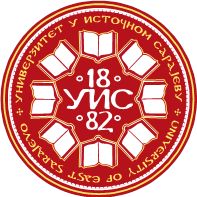 УНИВЕРЗИТЕТ У ИСТОЧНОМ САРАЈЕВУФилозофски факултет ПалеУНИВЕРЗИТЕТ У ИСТОЧНОМ САРАЈЕВУФилозофски факултет ПалеУНИВЕРЗИТЕТ У ИСТОЧНОМ САРАЈЕВУФилозофски факултет ПалеУНИВЕРЗИТЕТ У ИСТОЧНОМ САРАЈЕВУФилозофски факултет ПалеУНИВЕРЗИТЕТ У ИСТОЧНОМ САРАЈЕВУФилозофски факултет ПалеУНИВЕРЗИТЕТ У ИСТОЧНОМ САРАЈЕВУФилозофски факултет ПалеУНИВЕРЗИТЕТ У ИСТОЧНОМ САРАЈЕВУФилозофски факултет ПалеУНИВЕРЗИТЕТ У ИСТОЧНОМ САРАЈЕВУФилозофски факултет ПалеУНИВЕРЗИТЕТ У ИСТОЧНОМ САРАЈЕВУФилозофски факултет ПалеУНИВЕРЗИТЕТ У ИСТОЧНОМ САРАЈЕВУФилозофски факултет ПалеУНИВЕРЗИТЕТ У ИСТОЧНОМ САРАЈЕВУФилозофски факултет Пале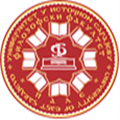 Историја и археологијаИсторија и археологијаИсторија и археологијаИсторија и археологијаИсторија и археологијаИсторија и археологијаИсторија и археологијаИсторија и археологијаИсторија и археологијаИсторија и археологијаИсторија и археологијаI циклус студијаI циклус студијаI циклус студијаI циклус студијаI циклус студијаI циклус студијаII година студијаII година студијаII година студијаII година студијаII година студијаПун назив предметаПун назив предметаПун назив предметаНАЦИОНАЛНА ИСТОРИЈА СРЕДЊЕГ ВИЈЕКА IНАЦИОНАЛНА ИСТОРИЈА СРЕДЊЕГ ВИЈЕКА IНАЦИОНАЛНА ИСТОРИЈА СРЕДЊЕГ ВИЈЕКА IНАЦИОНАЛНА ИСТОРИЈА СРЕДЊЕГ ВИЈЕКА IНАЦИОНАЛНА ИСТОРИЈА СРЕДЊЕГ ВИЈЕКА IНАЦИОНАЛНА ИСТОРИЈА СРЕДЊЕГ ВИЈЕКА IНАЦИОНАЛНА ИСТОРИЈА СРЕДЊЕГ ВИЈЕКА IНАЦИОНАЛНА ИСТОРИЈА СРЕДЊЕГ ВИЈЕКА IНАЦИОНАЛНА ИСТОРИЈА СРЕДЊЕГ ВИЈЕКА IНАЦИОНАЛНА ИСТОРИЈА СРЕДЊЕГ ВИЈЕКА IНАЦИОНАЛНА ИСТОРИЈА СРЕДЊЕГ ВИЈЕКА IНАЦИОНАЛНА ИСТОРИЈА СРЕДЊЕГ ВИЈЕКА IНАЦИОНАЛНА ИСТОРИЈА СРЕДЊЕГ ВИЈЕКА IНАЦИОНАЛНА ИСТОРИЈА СРЕДЊЕГ ВИЈЕКА IКатедра	Катедра	Катедра	Катедра за историју и археологију Филозофског факултета ПалеКатедра за историју и археологију Филозофског факултета ПалеКатедра за историју и археологију Филозофског факултета ПалеКатедра за историју и археологију Филозофског факултета ПалеКатедра за историју и археологију Филозофског факултета ПалеКатедра за историју и археологију Филозофског факултета ПалеКатедра за историју и археологију Филозофског факултета ПалеКатедра за историју и археологију Филозофског факултета ПалеКатедра за историју и археологију Филозофског факултета ПалеКатедра за историју и археологију Филозофског факултета ПалеКатедра за историју и археологију Филозофског факултета ПалеКатедра за историју и археологију Филозофског факултета ПалеКатедра за историју и археологију Филозофског факултета ПалеКатедра за историју и археологију Филозофског факултета ПалеШифра предметаШифра предметаШифра предметаШифра предметаШифра предметаШифра предметаСтатус предметаСтатус предметаСтатус предметаСтатус предметаСтатус предметаСеместарСеместарСеместарECTSECTSECTSШифра предметаШифра предметаШифра предметаШифра предметаШифра предметаШифра предметаСтатус предметаСтатус предметаСтатус предметаСтатус предметаСтатус предметаСеместарСеместарСеместарECTSECTSECTSОбавезанОбавезанОбавезанОбавезанОбавезанIIIIIIIII555Наставник/ -циНаставник/ -ципроф. др Радмило Пекић, ванредни професорпроф. др Радмило Пекић, ванредни професорпроф. др Радмило Пекић, ванредни професорпроф. др Радмило Пекић, ванредни професорпроф. др Радмило Пекић, ванредни професорпроф. др Радмило Пекић, ванредни професорпроф. др Радмило Пекић, ванредни професорпроф. др Радмило Пекић, ванредни професорпроф. др Радмило Пекић, ванредни професорпроф. др Радмило Пекић, ванредни професорпроф. др Радмило Пекић, ванредни професорпроф. др Радмило Пекић, ванредни професорпроф. др Радмило Пекић, ванредни професорпроф. др Радмило Пекић, ванредни професорпроф. др Радмило Пекић, ванредни професорСарадник/ - циСарадник/ - цимр Бојан Крунић, виши асистентмр Бојан Крунић, виши асистентмр Бојан Крунић, виши асистентмр Бојан Крунић, виши асистентмр Бојан Крунић, виши асистентмр Бојан Крунић, виши асистентмр Бојан Крунић, виши асистентмр Бојан Крунић, виши асистентмр Бојан Крунић, виши асистентмр Бојан Крунић, виши асистентмр Бојан Крунић, виши асистентмр Бојан Крунић, виши асистентмр Бојан Крунић, виши асистентмр Бојан Крунић, виши асистентмр Бојан Крунић, виши асистентФонд часова/ наставно оптерећење (седмично)Фонд часова/ наставно оптерећење (седмично)Фонд часова/ наставно оптерећење (седмично)Фонд часова/ наставно оптерећење (седмично)Фонд часова/ наставно оптерећење (седмично)Фонд часова/ наставно оптерећење (седмично)Фонд часова/ наставно оптерећење (седмично)Индивидуално оптерећење студента (у сатима семестрално)Индивидуално оптерећење студента (у сатима семестрално)Индивидуално оптерећење студента (у сатима семестрално)Индивидуално оптерећење студента (у сатима семестрално)Индивидуално оптерећење студента (у сатима семестрално)Индивидуално оптерећење студента (у сатима семестрално)Индивидуално оптерећење студента (у сатима семестрално)Индивидуално оптерећење студента (у сатима семестрално)Коефицијент студентског оптерећења SoКоефицијент студентског оптерећења SoПАВАВАВАВЛВЛВПППАВАВЛВЛВЛВSoSo32222003*15*So3*15*So3*15*So2*15*So2*15*So0*15*So0*15*So0*15*So1,41,4укупно наставно оптерећење (у сатима, семестрално) 3*15 + 2*15 + 0*15  =75укупно наставно оптерећење (у сатима, семестрално) 3*15 + 2*15 + 0*15  =75укупно наставно оптерећење (у сатима, семестрално) 3*15 + 2*15 + 0*15  =75укупно наставно оптерећење (у сатима, семестрално) 3*15 + 2*15 + 0*15  =75укупно наставно оптерећење (у сатима, семестрално) 3*15 + 2*15 + 0*15  =75укупно наставно оптерећење (у сатима, семестрално) 3*15 + 2*15 + 0*15  =75укупно наставно оптерећење (у сатима, семестрално) 3*15 + 2*15 + 0*15  =75укупно наставно оптерећење (у сатима, семестрално) 3*15 + 2*15 + 0*15  =75укупно студентско оптерећење (у сатима, семестрално) 3*15*So + 2*15*So + 0*15*So = 105укупно студентско оптерећење (у сатима, семестрално) 3*15*So + 2*15*So + 0*15*So = 105укупно студентско оптерећење (у сатима, семестрално) 3*15*So + 2*15*So + 0*15*So = 105укупно студентско оптерећење (у сатима, семестрално) 3*15*So + 2*15*So + 0*15*So = 105укупно студентско оптерећење (у сатима, семестрално) 3*15*So + 2*15*So + 0*15*So = 105укупно студентско оптерећење (у сатима, семестрално) 3*15*So + 2*15*So + 0*15*So = 105укупно студентско оптерећење (у сатима, семестрално) 3*15*So + 2*15*So + 0*15*So = 105укупно студентско оптерећење (у сатима, семестрално) 3*15*So + 2*15*So + 0*15*So = 105укупно студентско оптерећење (у сатима, семестрално) 3*15*So + 2*15*So + 0*15*So = 105Укупно оптерећењепредмета (наставно + студентско): 75 + 105 =  180 сати семестралноУкупно оптерећењепредмета (наставно + студентско): 75 + 105 =  180 сати семестралноУкупно оптерећењепредмета (наставно + студентско): 75 + 105 =  180 сати семестралноУкупно оптерећењепредмета (наставно + студентско): 75 + 105 =  180 сати семестралноУкупно оптерећењепредмета (наставно + студентско): 75 + 105 =  180 сати семестралноУкупно оптерећењепредмета (наставно + студентско): 75 + 105 =  180 сати семестралноУкупно оптерећењепредмета (наставно + студентско): 75 + 105 =  180 сати семестралноУкупно оптерећењепредмета (наставно + студентско): 75 + 105 =  180 сати семестралноУкупно оптерећењепредмета (наставно + студентско): 75 + 105 =  180 сати семестралноУкупно оптерећењепредмета (наставно + студентско): 75 + 105 =  180 сати семестралноУкупно оптерећењепредмета (наставно + студентско): 75 + 105 =  180 сати семестралноУкупно оптерећењепредмета (наставно + студентско): 75 + 105 =  180 сати семестралноУкупно оптерећењепредмета (наставно + студентско): 75 + 105 =  180 сати семестралноУкупно оптерећењепредмета (наставно + студентско): 75 + 105 =  180 сати семестралноУкупно оптерећењепредмета (наставно + студентско): 75 + 105 =  180 сати семестралноУкупно оптерећењепредмета (наставно + студентско): 75 + 105 =  180 сати семестралноУкупно оптерећењепредмета (наставно + студентско): 75 + 105 =  180 сати семестралноИсходи учењаИсходи учења1.Разумевање српске и јужнословенске историје у раном средњем вијеку2.Упознавање са историјским изворима за историју раног средњег вијека3.Развијање критичког мишљења и аргументованог заступања ставова1.Разумевање српске и јужнословенске историје у раном средњем вијеку2.Упознавање са историјским изворима за историју раног средњег вијека3.Развијање критичког мишљења и аргументованог заступања ставова1.Разумевање српске и јужнословенске историје у раном средњем вијеку2.Упознавање са историјским изворима за историју раног средњег вијека3.Развијање критичког мишљења и аргументованог заступања ставова1.Разумевање српске и јужнословенске историје у раном средњем вијеку2.Упознавање са историјским изворима за историју раног средњег вијека3.Развијање критичког мишљења и аргументованог заступања ставова1.Разумевање српске и јужнословенске историје у раном средњем вијеку2.Упознавање са историјским изворима за историју раног средњег вијека3.Развијање критичког мишљења и аргументованог заступања ставова1.Разумевање српске и јужнословенске историје у раном средњем вијеку2.Упознавање са историјским изворима за историју раног средњег вијека3.Развијање критичког мишљења и аргументованог заступања ставова1.Разумевање српске и јужнословенске историје у раном средњем вијеку2.Упознавање са историјским изворима за историју раног средњег вијека3.Развијање критичког мишљења и аргументованог заступања ставова1.Разумевање српске и јужнословенске историје у раном средњем вијеку2.Упознавање са историјским изворима за историју раног средњег вијека3.Развијање критичког мишљења и аргументованог заступања ставова1.Разумевање српске и јужнословенске историје у раном средњем вијеку2.Упознавање са историјским изворима за историју раног средњег вијека3.Развијање критичког мишљења и аргументованог заступања ставова1.Разумевање српске и јужнословенске историје у раном средњем вијеку2.Упознавање са историјским изворима за историју раног средњег вијека3.Развијање критичког мишљења и аргументованог заступања ставова1.Разумевање српске и јужнословенске историје у раном средњем вијеку2.Упознавање са историјским изворима за историју раног средњег вијека3.Развијање критичког мишљења и аргументованог заступања ставова1.Разумевање српске и јужнословенске историје у раном средњем вијеку2.Упознавање са историјским изворима за историју раног средњег вијека3.Развијање критичког мишљења и аргументованог заступања ставова1.Разумевање српске и јужнословенске историје у раном средњем вијеку2.Упознавање са историјским изворима за историју раног средњег вијека3.Развијање критичког мишљења и аргументованог заступања ставова1.Разумевање српске и јужнословенске историје у раном средњем вијеку2.Упознавање са историјским изворима за историју раног средњег вијека3.Развијање критичког мишљења и аргументованог заступања ставова1.Разумевање српске и јужнословенске историје у раном средњем вијеку2.Упознавање са историјским изворима за историју раног средњег вијека3.Развијање критичког мишљења и аргументованог заступања ставоваУсловљеностУсловљеностНема услова за пријављивање и слушање предметаНема услова за пријављивање и слушање предметаНема услова за пријављивање и слушање предметаНема услова за пријављивање и слушање предметаНема услова за пријављивање и слушање предметаНема услова за пријављивање и слушање предметаНема услова за пријављивање и слушање предметаНема услова за пријављивање и слушање предметаНема услова за пријављивање и слушање предметаНема услова за пријављивање и слушање предметаНема услова за пријављивање и слушање предметаНема услова за пријављивање и слушање предметаНема услова за пријављивање и слушање предметаНема услова за пријављивање и слушање предметаНема услова за пријављивање и слушање предметаНаставне методеНаставне методеПредавања, вјежбања. Учење и израда домаћих задатака. КонсултацијеПредавања, вјежбања. Учење и израда домаћих задатака. КонсултацијеПредавања, вјежбања. Учење и израда домаћих задатака. КонсултацијеПредавања, вјежбања. Учење и израда домаћих задатака. КонсултацијеПредавања, вјежбања. Учење и израда домаћих задатака. КонсултацијеПредавања, вјежбања. Учење и израда домаћих задатака. КонсултацијеПредавања, вјежбања. Учење и израда домаћих задатака. КонсултацијеПредавања, вјежбања. Учење и израда домаћих задатака. КонсултацијеПредавања, вјежбања. Учење и израда домаћих задатака. КонсултацијеПредавања, вјежбања. Учење и израда домаћих задатака. КонсултацијеПредавања, вјежбања. Учење и израда домаћих задатака. КонсултацијеПредавања, вјежбања. Учење и израда домаћих задатака. КонсултацијеПредавања, вјежбања. Учење и израда домаћих задатака. КонсултацијеПредавања, вјежбања. Учење и израда домаћих задатака. КонсултацијеПредавања, вјежбања. Учење и израда домаћих задатака. КонсултацијеСадржај предмета по седмицамаСадржај предмета по седмицама1. Упознавање студената са градивом и планом предавања и осталим активностима2. Словени: извори и литература. Најраније вијести о Словенима. Називи за Словене. 3. Насељавање Словена у Подунавље.4. Авари и њихова улога у словенским освајањима.5. Економско друштвени односи Словена у доба напада на Византију.6. Насељавање Словена у Источним Алпима, обим и границе насељавања.7. Освајање Балкана и његово насељавање Словенима до опсаде Цариграда.8. Градови дуж далматинске обале и њихов однос са Словенима.9. I парцијални испит10. Теорије о досељавању Срба и Хрвата11. Однос Словена у новој постојбини према сусједима12. Однос Словена у новој постојбини према старосједиоцима.13. Друштвени темељи развитка Словена после насељавања на Балкан14. Словенски племенски савез под Самом и однос Словена и Авара послије неуспјеле опсаде Цариграда 626. године. 15.II парцијални испит1. Упознавање студената са градивом и планом предавања и осталим активностима2. Словени: извори и литература. Најраније вијести о Словенима. Називи за Словене. 3. Насељавање Словена у Подунавље.4. Авари и њихова улога у словенским освајањима.5. Економско друштвени односи Словена у доба напада на Византију.6. Насељавање Словена у Источним Алпима, обим и границе насељавања.7. Освајање Балкана и његово насељавање Словенима до опсаде Цариграда.8. Градови дуж далматинске обале и њихов однос са Словенима.9. I парцијални испит10. Теорије о досељавању Срба и Хрвата11. Однос Словена у новој постојбини према сусједима12. Однос Словена у новој постојбини према старосједиоцима.13. Друштвени темељи развитка Словена после насељавања на Балкан14. Словенски племенски савез под Самом и однос Словена и Авара послије неуспјеле опсаде Цариграда 626. године. 15.II парцијални испит1. Упознавање студената са градивом и планом предавања и осталим активностима2. Словени: извори и литература. Најраније вијести о Словенима. Називи за Словене. 3. Насељавање Словена у Подунавље.4. Авари и њихова улога у словенским освајањима.5. Економско друштвени односи Словена у доба напада на Византију.6. Насељавање Словена у Источним Алпима, обим и границе насељавања.7. Освајање Балкана и његово насељавање Словенима до опсаде Цариграда.8. Градови дуж далматинске обале и њихов однос са Словенима.9. I парцијални испит10. Теорије о досељавању Срба и Хрвата11. Однос Словена у новој постојбини према сусједима12. Однос Словена у новој постојбини према старосједиоцима.13. Друштвени темељи развитка Словена после насељавања на Балкан14. Словенски племенски савез под Самом и однос Словена и Авара послије неуспјеле опсаде Цариграда 626. године. 15.II парцијални испит1. Упознавање студената са градивом и планом предавања и осталим активностима2. Словени: извори и литература. Најраније вијести о Словенима. Називи за Словене. 3. Насељавање Словена у Подунавље.4. Авари и њихова улога у словенским освајањима.5. Економско друштвени односи Словена у доба напада на Византију.6. Насељавање Словена у Источним Алпима, обим и границе насељавања.7. Освајање Балкана и његово насељавање Словенима до опсаде Цариграда.8. Градови дуж далматинске обале и њихов однос са Словенима.9. I парцијални испит10. Теорије о досељавању Срба и Хрвата11. Однос Словена у новој постојбини према сусједима12. Однос Словена у новој постојбини према старосједиоцима.13. Друштвени темељи развитка Словена после насељавања на Балкан14. Словенски племенски савез под Самом и однос Словена и Авара послије неуспјеле опсаде Цариграда 626. године. 15.II парцијални испит1. Упознавање студената са градивом и планом предавања и осталим активностима2. Словени: извори и литература. Најраније вијести о Словенима. Називи за Словене. 3. Насељавање Словена у Подунавље.4. Авари и њихова улога у словенским освајањима.5. Економско друштвени односи Словена у доба напада на Византију.6. Насељавање Словена у Источним Алпима, обим и границе насељавања.7. Освајање Балкана и његово насељавање Словенима до опсаде Цариграда.8. Градови дуж далматинске обале и њихов однос са Словенима.9. I парцијални испит10. Теорије о досељавању Срба и Хрвата11. Однос Словена у новој постојбини према сусједима12. Однос Словена у новој постојбини према старосједиоцима.13. Друштвени темељи развитка Словена после насељавања на Балкан14. Словенски племенски савез под Самом и однос Словена и Авара послије неуспјеле опсаде Цариграда 626. године. 15.II парцијални испит1. Упознавање студената са градивом и планом предавања и осталим активностима2. Словени: извори и литература. Најраније вијести о Словенима. Називи за Словене. 3. Насељавање Словена у Подунавље.4. Авари и њихова улога у словенским освајањима.5. Економско друштвени односи Словена у доба напада на Византију.6. Насељавање Словена у Источним Алпима, обим и границе насељавања.7. Освајање Балкана и његово насељавање Словенима до опсаде Цариграда.8. Градови дуж далматинске обале и њихов однос са Словенима.9. I парцијални испит10. Теорије о досељавању Срба и Хрвата11. Однос Словена у новој постојбини према сусједима12. Однос Словена у новој постојбини према старосједиоцима.13. Друштвени темељи развитка Словена после насељавања на Балкан14. Словенски племенски савез под Самом и однос Словена и Авара послије неуспјеле опсаде Цариграда 626. године. 15.II парцијални испит1. Упознавање студената са градивом и планом предавања и осталим активностима2. Словени: извори и литература. Најраније вијести о Словенима. Називи за Словене. 3. Насељавање Словена у Подунавље.4. Авари и њихова улога у словенским освајањима.5. Економско друштвени односи Словена у доба напада на Византију.6. Насељавање Словена у Источним Алпима, обим и границе насељавања.7. Освајање Балкана и његово насељавање Словенима до опсаде Цариграда.8. Градови дуж далматинске обале и њихов однос са Словенима.9. I парцијални испит10. Теорије о досељавању Срба и Хрвата11. Однос Словена у новој постојбини према сусједима12. Однос Словена у новој постојбини према старосједиоцима.13. Друштвени темељи развитка Словена после насељавања на Балкан14. Словенски племенски савез под Самом и однос Словена и Авара послије неуспјеле опсаде Цариграда 626. године. 15.II парцијални испит1. Упознавање студената са градивом и планом предавања и осталим активностима2. Словени: извори и литература. Најраније вијести о Словенима. Називи за Словене. 3. Насељавање Словена у Подунавље.4. Авари и њихова улога у словенским освајањима.5. Економско друштвени односи Словена у доба напада на Византију.6. Насељавање Словена у Источним Алпима, обим и границе насељавања.7. Освајање Балкана и његово насељавање Словенима до опсаде Цариграда.8. Градови дуж далматинске обале и њихов однос са Словенима.9. I парцијални испит10. Теорије о досељавању Срба и Хрвата11. Однос Словена у новој постојбини према сусједима12. Однос Словена у новој постојбини према старосједиоцима.13. Друштвени темељи развитка Словена после насељавања на Балкан14. Словенски племенски савез под Самом и однос Словена и Авара послије неуспјеле опсаде Цариграда 626. године. 15.II парцијални испит1. Упознавање студената са градивом и планом предавања и осталим активностима2. Словени: извори и литература. Најраније вијести о Словенима. Називи за Словене. 3. Насељавање Словена у Подунавље.4. Авари и њихова улога у словенским освајањима.5. Економско друштвени односи Словена у доба напада на Византију.6. Насељавање Словена у Источним Алпима, обим и границе насељавања.7. Освајање Балкана и његово насељавање Словенима до опсаде Цариграда.8. Градови дуж далматинске обале и њихов однос са Словенима.9. I парцијални испит10. Теорије о досељавању Срба и Хрвата11. Однос Словена у новој постојбини према сусједима12. Однос Словена у новој постојбини према старосједиоцима.13. Друштвени темељи развитка Словена после насељавања на Балкан14. Словенски племенски савез под Самом и однос Словена и Авара послије неуспјеле опсаде Цариграда 626. године. 15.II парцијални испит1. Упознавање студената са градивом и планом предавања и осталим активностима2. Словени: извори и литература. Најраније вијести о Словенима. Називи за Словене. 3. Насељавање Словена у Подунавље.4. Авари и њихова улога у словенским освајањима.5. Економско друштвени односи Словена у доба напада на Византију.6. Насељавање Словена у Источним Алпима, обим и границе насељавања.7. Освајање Балкана и његово насељавање Словенима до опсаде Цариграда.8. Градови дуж далматинске обале и њихов однос са Словенима.9. I парцијални испит10. Теорије о досељавању Срба и Хрвата11. Однос Словена у новој постојбини према сусједима12. Однос Словена у новој постојбини према старосједиоцима.13. Друштвени темељи развитка Словена после насељавања на Балкан14. Словенски племенски савез под Самом и однос Словена и Авара послије неуспјеле опсаде Цариграда 626. године. 15.II парцијални испит1. Упознавање студената са градивом и планом предавања и осталим активностима2. Словени: извори и литература. Најраније вијести о Словенима. Називи за Словене. 3. Насељавање Словена у Подунавље.4. Авари и њихова улога у словенским освајањима.5. Економско друштвени односи Словена у доба напада на Византију.6. Насељавање Словена у Источним Алпима, обим и границе насељавања.7. Освајање Балкана и његово насељавање Словенима до опсаде Цариграда.8. Градови дуж далматинске обале и њихов однос са Словенима.9. I парцијални испит10. Теорије о досељавању Срба и Хрвата11. Однос Словена у новој постојбини према сусједима12. Однос Словена у новој постојбини према старосједиоцима.13. Друштвени темељи развитка Словена после насељавања на Балкан14. Словенски племенски савез под Самом и однос Словена и Авара послије неуспјеле опсаде Цариграда 626. године. 15.II парцијални испит1. Упознавање студената са градивом и планом предавања и осталим активностима2. Словени: извори и литература. Најраније вијести о Словенима. Називи за Словене. 3. Насељавање Словена у Подунавље.4. Авари и њихова улога у словенским освајањима.5. Економско друштвени односи Словена у доба напада на Византију.6. Насељавање Словена у Источним Алпима, обим и границе насељавања.7. Освајање Балкана и његово насељавање Словенима до опсаде Цариграда.8. Градови дуж далматинске обале и њихов однос са Словенима.9. I парцијални испит10. Теорије о досељавању Срба и Хрвата11. Однос Словена у новој постојбини према сусједима12. Однос Словена у новој постојбини према старосједиоцима.13. Друштвени темељи развитка Словена после насељавања на Балкан14. Словенски племенски савез под Самом и однос Словена и Авара послије неуспјеле опсаде Цариграда 626. године. 15.II парцијални испит1. Упознавање студената са градивом и планом предавања и осталим активностима2. Словени: извори и литература. Најраније вијести о Словенима. Називи за Словене. 3. Насељавање Словена у Подунавље.4. Авари и њихова улога у словенским освајањима.5. Економско друштвени односи Словена у доба напада на Византију.6. Насељавање Словена у Источним Алпима, обим и границе насељавања.7. Освајање Балкана и његово насељавање Словенима до опсаде Цариграда.8. Градови дуж далматинске обале и њихов однос са Словенима.9. I парцијални испит10. Теорије о досељавању Срба и Хрвата11. Однос Словена у новој постојбини према сусједима12. Однос Словена у новој постојбини према старосједиоцима.13. Друштвени темељи развитка Словена после насељавања на Балкан14. Словенски племенски савез под Самом и однос Словена и Авара послије неуспјеле опсаде Цариграда 626. године. 15.II парцијални испит1. Упознавање студената са градивом и планом предавања и осталим активностима2. Словени: извори и литература. Најраније вијести о Словенима. Називи за Словене. 3. Насељавање Словена у Подунавље.4. Авари и њихова улога у словенским освајањима.5. Економско друштвени односи Словена у доба напада на Византију.6. Насељавање Словена у Источним Алпима, обим и границе насељавања.7. Освајање Балкана и његово насељавање Словенима до опсаде Цариграда.8. Градови дуж далматинске обале и њихов однос са Словенима.9. I парцијални испит10. Теорије о досељавању Срба и Хрвата11. Однос Словена у новој постојбини према сусједима12. Однос Словена у новој постојбини према старосједиоцима.13. Друштвени темељи развитка Словена после насељавања на Балкан14. Словенски племенски савез под Самом и однос Словена и Авара послије неуспјеле опсаде Цариграда 626. године. 15.II парцијални испит1. Упознавање студената са градивом и планом предавања и осталим активностима2. Словени: извори и литература. Најраније вијести о Словенима. Називи за Словене. 3. Насељавање Словена у Подунавље.4. Авари и њихова улога у словенским освајањима.5. Економско друштвени односи Словена у доба напада на Византију.6. Насељавање Словена у Источним Алпима, обим и границе насељавања.7. Освајање Балкана и његово насељавање Словенима до опсаде Цариграда.8. Градови дуж далматинске обале и њихов однос са Словенима.9. I парцијални испит10. Теорије о досељавању Срба и Хрвата11. Однос Словена у новој постојбини према сусједима12. Однос Словена у новој постојбини према старосједиоцима.13. Друштвени темељи развитка Словена после насељавања на Балкан14. Словенски племенски савез под Самом и однос Словена и Авара послије неуспјеле опсаде Цариграда 626. године. 15.II парцијални испитОбавезна литература Обавезна литература Обавезна литература Обавезна литература Обавезна литература Обавезна литература Обавезна литература Обавезна литература Обавезна литература Обавезна литература Обавезна литература Обавезна литература Обавезна литература Обавезна литература Обавезна литература Обавезна литература Обавезна литература Аутор/ иАутор/ иАутор/ иАутор/ иНазив публикације, издавачНазив публикације, издавачНазив публикације, издавачНазив публикације, издавачНазив публикације, издавачНазив публикације, издавачНазив публикације, издавачНазив публикације, издавачНазив публикације, издавачГодинаГодинаСтранице (од-до)Странице (од-до)Група  аутораГрупа  аутораГрупа  аутораГрупа  аутораИсторија српског народа 1, Београд Историја српског народа 1, Београд Историја српског народа 1, Београд Историја српског народа 1, Београд Историја српског народа 1, Београд Историја српског народа 1, Београд Историја српског народа 1, Београд Историја српског народа 1, Београд Историја српског народа 1, Београд 19811981Група  аутора Група  аутора Група  аутора Група  аутора Историја народа  Југославије 1, БеоградИсторија народа  Југославије 1, БеоградИсторија народа  Југославије 1, БеоградИсторија народа  Југославије 1, БеоградИсторија народа  Југославије 1, БеоградИсторија народа  Југославије 1, БеоградИсторија народа  Југославије 1, БеоградИсторија народа  Југославије 1, БеоградИсторија народа  Југославије 1, Београд1953. 1953. Н. ЛемајићН. ЛемајићН. ЛемајићН. ЛемајићИзвори и историографија о српском средњем векуИзвори и историографија о српском средњем векуИзвори и историографија о српском средњем векуИзвори и историографија о српском средњем векуИзвори и историографија о српском средњем векуИзвори и историографија о српском средњем векуИзвори и историографија о српском средњем векуИзвори и историографија о српском средњем векуИзвори и историографија о српском средњем веку20072007Група  аутораГрупа  аутораГрупа  аутораГрупа  аутораИсторија Црне Горе 1, ТитоградИсторија Црне Горе 1, ТитоградИсторија Црне Горе 1, ТитоградИсторија Црне Горе 1, ТитоградИсторија Црне Горе 1, ТитоградИсторија Црне Горе 1, ТитоградИсторија Црне Горе 1, ТитоградИсторија Црне Горе 1, ТитоградИсторија Црне Горе 1, Титоград19671967С. ЋирковићС. ЋирковићС. ЋирковићС. ЋирковићСрби у средњем веку, БеоградСрби у средњем веку, БеоградСрби у средњем веку, БеоградСрби у средњем веку, БеоградСрби у средњем веку, БеоградСрби у средњем веку, БеоградСрби у средњем веку, БеоградСрби у средњем веку, БеоградСрби у средњем веку, Београд1995.1995.Ф. Баришић, М. Радојковић, Б. Крекић, Л. ТомићФ. Баришић, М. Радојковић, Б. Крекић, Л. ТомићФ. Баришић, М. Радојковић, Б. Крекић, Л. ТомићФ. Баришић, М. Радојковић, Б. Крекић, Л. ТомићВизантиски извори за историју народа Југославије, том I, БеоградВизантиски извори за историју народа Југославије, том I, БеоградВизантиски извори за историју народа Југославије, том I, БеоградВизантиски извори за историју народа Југославије, том I, БеоградВизантиски извори за историју народа Југославије, том I, БеоградВизантиски извори за историју народа Југославије, том I, БеоградВизантиски извори за историју народа Југославије, том I, БеоградВизантиски извори за историју народа Југославије, том I, БеоградВизантиски извори за историју народа Југославије, том I, Београд19551955Б. ФерјанчићБ. ФерјанчићБ. ФерјанчићБ. Ферјанчић Византија и јужни Словени, Београд Византија и јужни Словени, Београд Византија и јужни Словени, Београд Византија и јужни Словени, Београд Византија и јужни Словени, Београд Византија и јужни Словени, Београд Византија и јужни Словени, Београд Византија и јужни Словени, Београд Византија и јужни Словени, Београд19661966F. ŠišićF. ŠišićF. ŠišićF. ŠišićPovijest Hrvata u vrijeme narodnih vladara, Zagreb Povijest Hrvata u vrijeme narodnih vladara, Zagreb Povijest Hrvata u vrijeme narodnih vladara, Zagreb Povijest Hrvata u vrijeme narodnih vladara, Zagreb Povijest Hrvata u vrijeme narodnih vladara, Zagreb Povijest Hrvata u vrijeme narodnih vladara, Zagreb Povijest Hrvata u vrijeme narodnih vladara, Zagreb Povijest Hrvata u vrijeme narodnih vladara, Zagreb Povijest Hrvata u vrijeme narodnih vladara, Zagreb 19251925Р. РадићР. РадићР. РадићР. РадићСтари Словени, Београд Стари Словени, Београд Стари Словени, Београд Стари Словени, Београд Стари Словени, Београд Стари Словени, Београд Стари Словени, Београд Стари Словени, Београд Стари Словени, Београд 20112011Допунска литератураДопунска литератураДопунска литератураДопунска литератураДопунска литератураДопунска литератураДопунска литератураДопунска литератураДопунска литератураДопунска литератураДопунска литератураДопунска литератураДопунска литератураДопунска литератураДопунска литератураДопунска литератураДопунска литератураАутор/ иАутор/ иАутор/ иАутор/ иНазив публикације, издавачНазив публикације, издавачНазив публикације, издавачНазив публикације, издавачНазив публикације, издавачНазив публикације, издавачНазив публикације, издавачНазив публикације, издавачНазив публикације, издавачГодинаГодинаСтранице (од-до)Странице (од-до)С. Ћирковић и Р. МихаљчићС. Ћирковић и Р. МихаљчићС. Ћирковић и Р. МихаљчићС. Ћирковић и Р. МихаљчићЛексикон српског средњег века, Београд  Лексикон српског средњег века, Београд  Лексикон српског средњег века, Београд  Лексикон српског средњег века, Београд  Лексикон српског средњег века, Београд  Лексикон српског средњег века, Београд  Лексикон српског средњег века, Београд  Лексикон српског средњег века, Београд  Лексикон српског средњег века, Београд  19991999Г. Острогорски Г. Острогорски Г. Острогорски Г. Острогорски Византија и Словени, Београд Византија и Словени, Београд Византија и Словени, Београд Византија и Словени, Београд Византија и Словени, Београд Византија и Словени, Београд Византија и Словени, Београд Византија и Словени, Београд Византија и Словени, Београд 19701970Валентин В. Седов, Валентин В. Седов, Валентин В. Седов, Валентин В. Седов, Словени у раном средњем векуСловени у раном средњем векуСловени у раном средњем векуСловени у раном средњем векуСловени у раном средњем векуСловени у раном средњем векуСловени у раном средњем векуСловени у раном средњем векуСловени у раном средњем веку20132013T. Живковић, T. Живковић, T. Живковић, T. Живковић, Јужни Словени под византијском влашћу (600-1025), БеоградЈужни Словени под византијском влашћу (600-1025), БеоградЈужни Словени под византијском влашћу (600-1025), БеоградЈужни Словени под византијском влашћу (600-1025), БеоградЈужни Словени под византијском влашћу (600-1025), БеоградЈужни Словени под византијском влашћу (600-1025), БеоградЈужни Словени под византијском влашћу (600-1025), БеоградЈужни Словени под византијском влашћу (600-1025), БеоградЈужни Словени под византијском влашћу (600-1025), Београд20072007T. Живковић,T. Живковић,T. Живковић,T. Живковић,Словени и Ромеји, БеоградСловени и Ромеји, БеоградСловени и Ромеји, БеоградСловени и Ромеји, БеоградСловени и Ромеји, БеоградСловени и Ромеји, БеоградСловени и Ромеји, БеоградСловени и Ромеји, БеоградСловени и Ромеји, Београд20002000T. Живковић,T. Живковић,T. Живковић,T. Живковић,Црквена организација у српским земљама (рани средњи век), БеоградЦрквена организација у српским земљама (рани средњи век), БеоградЦрквена организација у српским земљама (рани средњи век), БеоградЦрквена организација у српским земљама (рани средњи век), БеоградЦрквена организација у српским земљама (рани средњи век), БеоградЦрквена организација у српским земљама (рани средњи век), БеоградЦрквена организација у српским земљама (рани средњи век), БеоградЦрквена организација у српским земљама (рани средњи век), БеоградЦрквена организација у српским земљама (рани средњи век), Београд20042004Обавезе, облици провјере знања и оцјењивањеОбавезе, облици провјере знања и оцјењивањеВрста евалуације рада студентаВрста евалуације рада студентаВрста евалуације рада студентаВрста евалуације рада студентаВрста евалуације рада студентаВрста евалуације рада студентаВрста евалуације рада студентаВрста евалуације рада студентаВрста евалуације рада студентаВрста евалуације рада студентаВрста евалуације рада студентаВрста евалуације рада студентаБодовиБодовиПроценатОбавезе, облици провјере знања и оцјењивањеОбавезе, облици провјере знања и оцјењивањеПредиспитне обавезеПредиспитне обавезеПредиспитне обавезеПредиспитне обавезеПредиспитне обавезеПредиспитне обавезеПредиспитне обавезеПредиспитне обавезеПредиспитне обавезеПредиспитне обавезеПредиспитне обавезеПредиспитне обавезеПредиспитне обавезеПредиспитне обавезеПредиспитне обавезеОбавезе, облици провјере знања и оцјењивањеОбавезе, облици провјере знања и оцјењивањеприсуство предавањима/ вјежбамаприсуство предавањима/ вјежбамаприсуство предавањима/ вјежбамаприсуство предавањима/ вјежбамаприсуство предавањима/ вјежбамаприсуство предавањима/ вјежбамаприсуство предавањима/ вјежбамаприсуство предавањима/ вјежбамаприсуство предавањима/ вјежбамаприсуство предавањима/ вјежбамаприсуство предавањима/ вјежбамаприсуство предавањима/ вјежбама1010Обавезе, облици провјере знања и оцјењивањеОбавезе, облици провјере знања и оцјењивањепозитивно оцјењен сем. рад/ пројекат/ есејпозитивно оцјењен сем. рад/ пројекат/ есејпозитивно оцјењен сем. рад/ пројекат/ есејпозитивно оцјењен сем. рад/ пројекат/ есејпозитивно оцјењен сем. рад/ пројекат/ есејпозитивно оцјењен сем. рад/ пројекат/ есејпозитивно оцјењен сем. рад/ пројекат/ есејпозитивно оцјењен сем. рад/ пројекат/ есејпозитивно оцјењен сем. рад/ пројекат/ есејпозитивно оцјењен сем. рад/ пројекат/ есејпозитивно оцјењен сем. рад/ пројекат/ есејпозитивно оцјењен сем. рад/ пројекат/ есејОбавезе, облици провјере знања и оцјењивањеОбавезе, облици провјере знања и оцјењивањенпр. студија случаја – групни раднпр. студија случаја – групни раднпр. студија случаја – групни раднпр. студија случаја – групни раднпр. студија случаја – групни раднпр. студија случаја – групни раднпр. студија случаја – групни раднпр. студија случаја – групни раднпр. студија случаја – групни раднпр. студија случаја – групни раднпр. студија случаја – групни раднпр. студија случаја – групни радОбавезе, облици провјере знања и оцјењивањеОбавезе, облици провјере знања и оцјењивање колоквијум колоквијум колоквијум колоквијум колоквијум колоквијум колоквијум колоквијум колоквијум колоквијум колоквијум колоквијум3030Обавезе, облици провјере знања и оцјењивањеОбавезе, облици провјере знања и оцјењивањеОбавезе, облици провјере знања и оцјењивањеОбавезе, облици провјере знања и оцјењивањеОбавезе, облици провјере знања и оцјењивањеОбавезе, облици провјере знања и оцјењивањеЗавршни испитЗавршни испитЗавршни испитЗавршни испитЗавршни испитЗавршни испитЗавршни испитЗавршни испитЗавршни испитЗавршни испитЗавршни испитЗавршни испитЗавршни испитЗавршни испитЗавршни испитОбавезе, облици провјере знања и оцјењивањеОбавезе, облици провјере знања и оцјењивањенпр. завршни испит (усмени/ писмени)нпр. завршни испит (усмени/ писмени)нпр. завршни испит (усмени/ писмени)нпр. завршни испит (усмени/ писмени)нпр. завршни испит (усмени/ писмени)нпр. завршни испит (усмени/ писмени)нпр. завршни испит (усмени/ писмени)нпр. завршни испит (усмени/ писмени)нпр. завршни испит (усмени/ писмени)нпр. завршни испит (усмени/ писмени)нпр. завршни испит (усмени/ писмени)нпр. завршни испит (усмени/ писмени)5050Обавезе, облици провјере знања и оцјењивањеОбавезе, облици провјере знања и оцјењивањеУКУПНОУКУПНОУКУПНОУКУПНОУКУПНОУКУПНОУКУПНОУКУПНОУКУПНОУКУПНОУКУПНОУКУПНО100100100 %Web страницаWeb страница(навести URL адресу предмета уколико постоји)/ (ако не постоји избрисати овај ред)(навести URL адресу предмета уколико постоји)/ (ако не постоји избрисати овај ред)(навести URL адресу предмета уколико постоји)/ (ако не постоји избрисати овај ред)(навести URL адресу предмета уколико постоји)/ (ако не постоји избрисати овај ред)(навести URL адресу предмета уколико постоји)/ (ако не постоји избрисати овај ред)(навести URL адресу предмета уколико постоји)/ (ако не постоји избрисати овај ред)(навести URL адресу предмета уколико постоји)/ (ако не постоји избрисати овај ред)(навести URL адресу предмета уколико постоји)/ (ако не постоји избрисати овај ред)(навести URL адресу предмета уколико постоји)/ (ако не постоји избрисати овај ред)(навести URL адресу предмета уколико постоји)/ (ако не постоји избрисати овај ред)(навести URL адресу предмета уколико постоји)/ (ако не постоји избрисати овај ред)(навести URL адресу предмета уколико постоји)/ (ако не постоји избрисати овај ред)(навести URL адресу предмета уколико постоји)/ (ако не постоји избрисати овај ред)(навести URL адресу предмета уколико постоји)/ (ако не постоји избрисати овај ред)(навести URL адресу предмета уколико постоји)/ (ако не постоји избрисати овај ред)Датум овјереДатум овјере(унијети задњи датум усвајања овог силабуса на сједници Вијећа)(унијети задњи датум усвајања овог силабуса на сједници Вијећа)(унијети задњи датум усвајања овог силабуса на сједници Вијећа)(унијети задњи датум усвајања овог силабуса на сједници Вијећа)(унијети задњи датум усвајања овог силабуса на сједници Вијећа)(унијети задњи датум усвајања овог силабуса на сједници Вијећа)(унијети задњи датум усвајања овог силабуса на сједници Вијећа)(унијети задњи датум усвајања овог силабуса на сједници Вијећа)(унијети задњи датум усвајања овог силабуса на сједници Вијећа)(унијети задњи датум усвајања овог силабуса на сједници Вијећа)(унијети задњи датум усвајања овог силабуса на сједници Вијећа)(унијети задњи датум усвајања овог силабуса на сједници Вијећа)(унијети задњи датум усвајања овог силабуса на сједници Вијећа)(унијети задњи датум усвајања овог силабуса на сједници Вијећа)(унијети задњи датум усвајања овог силабуса на сједници Вијећа)